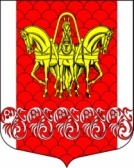  Администрациямуниципального образования«Кисельнинское сельское поселение»Волховского муниципального районаЛенинградской областиПОСТАНОВЛЕНИЕот 01 февраля 2018 года №51       Об определении  перечня  организаций и количества рабочих мест  для  исполнения  наказаний в виде обязательных работ осужденными, проживающими на территории муниципального образования  «Кисельнинское сельское поселение» Волховского муниципального района Ленинградской области, на 2018 год         В соответствии с действующим законодательством, со статьями 49 Уголовного кодекса Российской Федерации и 25 Уголовно-исполнительного кодекса Российской Федерации и в целях взаимодействия с филиалом по Волховскому району Ленинградской области ФКУ УИИ УФСИН России по Санкт Петербургу и Ленинградской области (далее УИИ УФСИН) постановляю:        1. Определить, согласовать и зарезервировать за УИИ УФСИН  перечень  организаций, количество рабочих мест и виды работ для  исполнения  наказаний  в виде обязательных работ осужденными на территории муниципального образования  «Кисельнинское сельское поселение» Волховского муниципального района Ленинградской области на 2018 год  согласно  приложениям №1 и №2.         2. Руководителям организаций, в которых осужденные будут отбывать обязательные работы, в соответствии с законодательством  РФ осуществлять контроль за выполнением осужденными определенных для них  работ,  уведомлять УИИ УФСИН о количестве отработанных часов или об уклонении осужденных от отбывания наказания, в случае причинения увечья, связанного с выполнением обязательных работ, возместить вред осужденному в соответствии с законодательством  РФ о труде.        3. Считать утратившим силу  постановление  администрации МО «Кисельнинское  сельское поселение» от 15.02.2017 г. № 38 «Об определении  перечня  организаций и количества рабочих мест  для  исполнения  наказаний в виде обязательных работ осужденными, проживающими на территории муниципального образования  «Кисельнинское сельское поселение», на 2017 год »».	4. Опубликовать  настоящее постановление в газете «Волховские огни» и разместить на  официальном сайте  МО «Кисельнинское сельское поселение»  Волховского муниципального района Ленинградской области www: кисельня.рф.	5. Постановление вступает в силу после официального опубликования.	                                                                                         Глава администрацииМО «Кисельнинское СП»                                                            Е.Л.МолодцоваИсп. С.А. Тепнина,       48-214Переченьорганизаций, количество рабочих мест и виды работ для  исполнения  наказаний в виде обязательных работ осужденными на территории муниципального образования «Кисельнинское сельское поселение», на 2018 годПереченьорганизаций, количество рабочих мест и виды работ для  исполнения  наказаний в виде обязательных работ для осужденных, имеющих ограничения к труду, инвалидам, на территории муниципального образования «Кисельнинское сельское поселение», на 2018 год   Приложение 1к постановлениюот 01 февраля 2018 года №51                                 СОГЛАСОВАНО:начальник филиала по Волховскому району  Ленинградской области ФКУ УИИ УФСИНРоссии по Санкт-Петербургуи Ленинградской области____________ Н. И. Головкина«   » февраля 2018 год                                   УТВЕРЖДАЮ:        глава администрации         МО «Кисельнинское СП»Волховского муниципального района           Ленинградской области____________ Е.Л. Молодцова         «         »  февраля 2018 годп/пНаименованиеФактический адресЮридический адресДолжность, ФИО руководителя, телефон/факсГрафик работыКоличестворабочих местВид работТребование к проф. подготовке1.Администрация МО «Кисельнинское сельское поселение»Адрес: 187413, Ленинградская обл., Волховский р-н., д. Кисельня, ул. Центральная, д.5а.Адрес: 187413, Ленинградская обл., Волховский р-н., д. Кисельня, ул. Центральная, д.5а.Глава администрации Молодцова Елена Леонидовна тел. 73-110, 48-214,факс 73-110Рабочие дни:Понедельник-пятницас 09.00 до 17.00 ч.Выходные: суббота, воскресенье21.Сезонные работы по уборке, озеленению и благоустройству территории поселения.2.Санитарная очистка объектов, помещений, кладбищ и захоронений.3.Ремонтно-строительные работы на дорогах (окашивание травы, вырубка кустарников, очистка дорожного покрытия от грязи, снега, льда в местах, недоступных для дорожной техники).4. Другие направления трудовой деятельности, не требующие специальной подготовки и квалификации работников.Не требуется2.МБУК «Кисельнинский Дом культуры»187413, Ленинградская обл., Волховский р-н., д. Кисельня, ул. Центральная, д. 23187413, Ленинградская обл., Волховский р-н., д. Кисельня, ул. Центральная, д. 23ДиректорСапрыкина Рема Анатольевна тел. 48-276, факс 48-202Рабочие дни:Понедельник-пятницас 09.00 до 17.00 ч.Выходные: суббота, воскресенье21.Сезонные работы по уборке, озеленению и благоустройству территории поселения.2.Санитарная очистка объектов, помещений.3.Ремонтно-строительные работы на дворовых территориях (окашивание травы, вырубка кустарников, очистка дорожного покрытия от грязи, снега, льда в местах, недоступных для дорожной техники).4. Другие направления трудовой деятельности, не требующие специальной подготовки и квалификации работников.Не требуется3.ООО «Ядро»187413, Ленинградская обл., Волховский р-н., д. Кисельня, ул. Центральная, 32187413, Ленинградская обл., Волховский р-н., д. Кисельня, ул. Центральная, 32Генеральный директорКиселев Вячеслав Владимировичт.\ф.: 714-67Рабочие дни:Понедельник-пятницас 09.00 до 17.00 ч.Выходные: суббота, воскресенье11.Сезонные работы по уборке, озеленению и благоустройству территории поселения.2.Санитарная очистка объектов, помещений.3.Ремонтно-строительные работы на дворовых территориях (окашивание травы, вырубка кустарников, очистка дорожного покрытия от грязи, снега, льда в местах, недоступных для дорожной техники).4. Другие направления трудовой деятельности, не требующие специальной подготовки и квалификации работников.Не требуется   Приложение 2к постановлениюот 01 февраля 2018 года №51                                      СОГЛАСОВАНО:начальник филиала по Волховскому району  Ленинградской области ФКУ УИИ УФСИНРоссии по Санкт-Петербургуи Ленинградской области____________ Н. И. Головкина«          » февраля 2018 год                                   УТВЕРЖДАЮ:        глава администрации         МО «Кисельнинское СП»Волховского муниципального района           Ленинградской области____________ Е.Л. Молодцова         «           »  февраля 2018 годп/пНаименованиеФактический адресЮридический адресДолжность, ФИО руководителя, телефон/факсГрафик работыКоличестворабочих местВид работТребование к проф. подготовке1.Администрация МО «Кисельнинское сельское поселение»Адрес: 187413, Ленинградская обл., Волховский р-н., д. Кисельня, ул. Центральная, д.5а.Адрес: 187413, Ленинградская обл., Волховский р-н., д. Кисельня, ул. Центральная, д.5а.Глава администрации Молодцова Елена Леонидовна тел. 73-110, 48-214,факс 73-110Рабочие дни:Понедельник-пятницас 09.00 до 17.00 ч.Выходные: суббота, воскресенье11.Сезонные работы по уборке, озеленению и благоустройству территории поселения.2.Санитарная очистка объектов, помещений, кладбищ и захоронений.3.Ремонтно-строительные работы на дорогах (окашивание травы, вырубка кустарников, очистка дорожного покрытия от грязи, снега, льда в местах, недоступных для дорожной техники).4. Другие направления трудовой деятельности, не требующие специальной подготовки и квалификации работников.Не требуется2.МБУК «Кисельнинский Дом культуры»187413, Ленинградская обл., Волховский р-н., д. Кисельня, ул. Центральная, д. 23187413, Ленинградская обл., Волховский р-н., д. Кисельня, ул. Центральная, д. 23ДиректорСапрыкина Рема Анатольевна тел. 48-276, факс 48-202Рабочие дни:Понедельник-пятницас 09.00 до 17.00 ч.Выходные: суббота, воскресенье11.Сезонные работы по уборке, озеленению и благоустройству территории поселения.2.Санитарная очистка объектов, помещений.3.Ремонтно-строительные работы на дворовых территориях (окашивание травы, вырубка кустарников, очистка дорожного покрытия от грязи, снега, льда в местах, недоступных для дорожной техники).4. Другие направления трудовой деятельности, не требующие специальной подготовки и квалификации работников.Не требуется3.ООО «Ядро»187413, Ленинградская обл., Волховский р-н., д. Кисельня, ул. Центральная, 32187413, Ленинградская обл., Волховский р-н., д. Кисельня, ул. Центральная, 32Генеральный директорКиселев Вячеслав Владимировичт.\ф.: 714-67Рабочие дни:Понедельник-пятницас 09.00 до 17.00 ч.Выходные: суббота, воскресенье11.Сезонные работы по уборке, озеленению и благоустройству территории поселения.2.Санитарная очистка объектов, помещений.3.Ремонтно-строительные работы на дворовых территориях (окашивание травы, вырубка кустарников, очистка дорожного покрытия от грязи, снега, льда в местах, недоступных для дорожной техники).4. Другие направления трудовой деятельности, не требующие специальной подготовки и квалификации работников.Не требуется